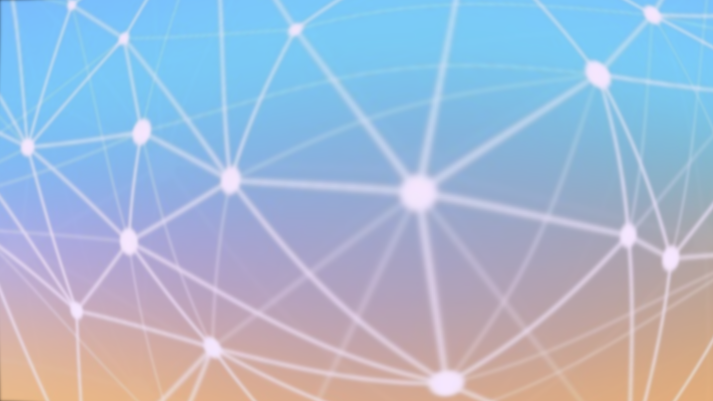  [Marion SZPIEG – Frédéric PEURIERE] Comprendre le fonctionnement d´un formulaire sur le web et son traitement côté serveur.Connaître les méthodes POST et GETNous allons finaliser et analyser un formulaire de sondage sur la poursuite de l´enseignement de spécialité NSI en terminale. Ouvrez le fichier formulaire.html dans le navigateur et ouvrez la console. ANALYSE DU CODE HTML du formulaire de saisie<p id="texte2" class="card"> Question à poser</p><form id='form1' class='formulaire'>   <input type="radio" id="oui" value="oui">   <label>choix1</label>   <input type="radio" id="non" value="non">   <label>choix2</label>   <input type="radio" id="nsp" value="J´hésite encore">   <label>choix3</label>   <input type="text" placeholder="ajoutez un commentaire"> </form><button onclick="question()" class="button">Valider</button>Indiquez à quelles lignes de code correspondent les éléments indiqués par les flèches.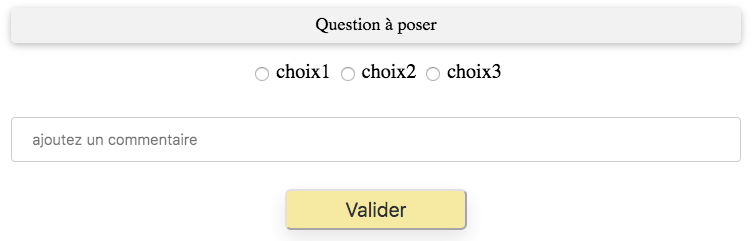 Modifiez maintenant le document afin de faire apparaître clairement la question et le choix à faire pour l´utilisateur. ANALYSE DU FORMULAIRE DE VALIDATION<form action="http://www.fredpeuriere.com/NSI/IHM-4/formulaire.php" method="get" id="form2">       <input type="text" name="nom" placeholder='Prénom'/>       <select name="classe" placeholder='CLASSE'/>          <option value="1A"> 1A </option>          <option value="1B"> 1B </option>          <option value="1C"> 1C </option>          <option value="1D"> 1D </option>          <option value="1E"> 1E </option>     <input type="text" id='choix' name='choix' readonly/>      <input type="hidden" name='com' readonly/>  <button class="button">Valider</button>   12.</form>  Indiquez à quelles lignes de code correspondent les éléments indiqués par les flèches.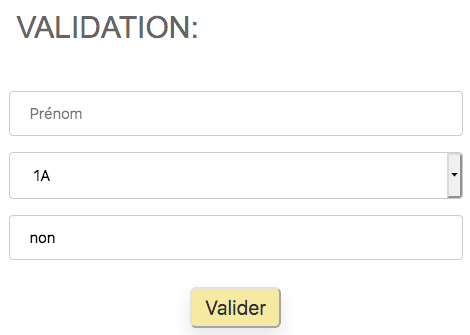 Testez la validation du formulaire. Observez l´URL dans la barre d´adresse du navigateur. Modifiez ensuite la méthode d´envoi get par post. Quelles sont les différences entre ces deux méthodes? ……………………………………………………………………………………………………………………………………………………………………………………………………………………
Remplissez maintenant votre propre formulaire et validez-le en utilisant la méthode post. Cliquez le lien qui permet de visualiser la table créée sur le serveur.Traitement du formulaire côté serveur: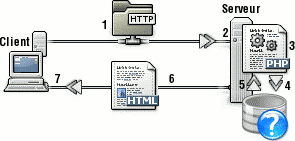 